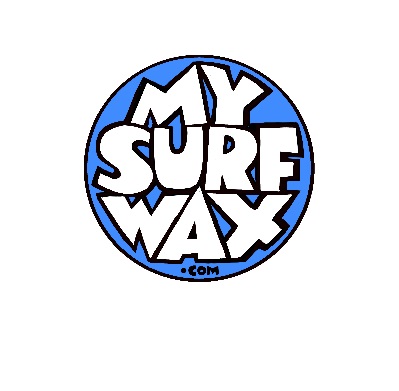 Manual order form for Custom made surf wax.  Complete the form and send it to petermstrain@gmail.com.  Any enquires direct them to Peter (61 416 164 732) or petermstrain@gmail.com.Name of customer/ContactYour address and Address for delivery of wax (if different)TelephoneEmail addressProduct typechoose either Wax together with custom made wax boxes (four colours)Just wax (only wax, no box)Cold water (below 12 c or 53f)Cool water (below 13c-20c or 55f-68f)Warm water (19c-26c or 66f-79f)Tropical (above 25c or 77f)All water super sticky (all water conditions)Glow in the dark all water waxWax Scent:  choose fromCoconut, vanilla, mango, berry, coffee, aniseed, banana, vanilla/coconutBoxes:  choose fromKraft style (organic looking),Matt or GlossQuantityJust wax:  Min quantity of 100Boxed wax:  quantities over 500Artwork for the boxIf you have the artwork, please up load it in the email or just send us what you have and we will work it out.  Box template under the order tab.Special requests:Bank Details:My Surf Wax Pty LtdNAB							BSB: 082 057								Account: 74 136 0847 						SWIFT CODE   NATAAU3303MBank Address:  255 George Street (Nab House) Sydney 2000 NSW